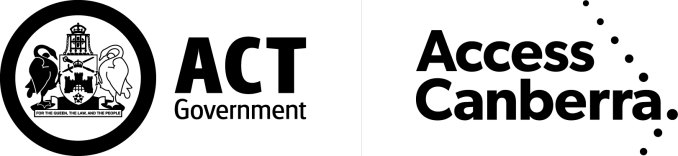 LAND TITLESACCESS CANBERRAChief Minister, Treasury and Economic Development DirectorateAPPLICATION TO REGISTER A DEPOSITED PLANLand Titles Act 1925IMPORTANT INFORMATIONThis form is to be used to lodge an application to register a deposited plan under the Land Titles Act 1925 (the Act).  You can access the Act at www.legislation.act.gov.au.  You may also obtain further information and forms at www.act.gov.au/accesscbr.PRIVACY INFORMATIONThe Act authorises the Registrar-General to collect the personal information required by this form for the purposes of issuing a registration under the Act.  The Registrar-General prevents any unreasonable intrusion into a person’s privacy in accordance with the Information Privacy Act 2014. The Registrar-General provides identifiable information to law enforcement and other Directorates that have legal authority to request information under prescribed circumstances.These agencies may also use this information to prepare and sell property sales reports to commercial organisations concerned with the development, sale or marketing of land.INSTRUCTIONS FOR COMPLETIONAll information should be typed or clearly printed.  If completing this form by hand please use a solid black pen only.  This office will not accept lodgement of this form if it is not completed in full.Any alteration to information provided on this form must be struck through with a black pen.  Substitute information must be clear and all parties must sign in the margin.  Do not use correction fluid or tape.Ensure all required documents are attached.  If there is insufficient space in any panel, please use an Annexure Sheet.Execution of Crown Lease by:A Natural Person – Should be witnessed by an adult person who is not a party to the document.Attorney – if this document is executed by an Attorney pursuant to a registered power of attorney, it must set out the full name of the attorney and the form of execution must indicate the source of his/her authority e.g. “AB by his/her attorney XY pursuant to Power of Attorney ACT Registration No…… of which he/she has no notice of revocation”. (This execution requires a witness).Corporation – Section 127 of the Corporations Act provides that a company may now validly execute a document with or without using a Common Seal if the document is signed by:Two directors of the company;A director and a secretary of the company; orWhere the company is a proprietary company and has a sole director who is also the sole company secretary, that director.  (This execution does not require a witness).The following forms of execution are suggested –With A Common SealThe common seal of ABC Pty Ltd/Ltd ACN…………………was affixed in the presence of-...................................(signature)	...................................(director/secretary)*(*repeat if necessary i.e. if two directors signing.  If signing as sole director and sole secretary, state ‘director/secretary’) – (This execution does not require a witness).Without A Common SealSigned by ABC Pty Ltd/Ltd ACN……………………...................................(signature)	...................................(director/secretary)*(*repeat if necessary i.e. if two directors signing.  If signing as sole director and sole secretary, state ‘director/secretary’) – (This execution does not require a witness). LAND TITLESACCESS CANBERRAChief Minister, Treasury and Economic Development DirectorateAPPLICATION TO REGISTER A DEPOSITED PLANLand Titles Act 1925LODGING PARTY DETAILSLODGING PARTY DETAILSLODGING PARTY DETAILSNamePostal AddressContact Telephone NumberAMENDED PLANS (list the DP or X Plan numbers amended by this plan.   Please indicate whether DP or X Plan).AMENDED PLANS (list the DP or X Plan numbers amended by this plan.   Please indicate whether DP or X Plan).AMENDED PLANS (list the DP or X Plan numbers amended by this plan.   Please indicate whether DP or X Plan).AMENDED PLANS (list the DP or X Plan numbers amended by this plan.   Please indicate whether DP or X Plan).PLAN NUMBERX PLAN or DEPOSITED PLANPLAN NUMBERX PLAN or DEPOSITED PLANPARCEL/S BEING AMENDED (Please list all parcels/plans affected by the lodgement of this plan)PARCEL/S BEING AMENDED (Please list all parcels/plans affected by the lodgement of this plan)PARCEL/S BEING AMENDED (Please list all parcels/plans affected by the lodgement of this plan)PARCEL/S BEING AMENDED (Please list all parcels/plans affected by the lodgement of this plan)PARCEL/S BEING AMENDED (Please list all parcels/plans affected by the lodgement of this plan)PARCEL/S BEING AMENDED (Please list all parcels/plans affected by the lodgement of this plan)PARCEL/S BEING AMENDED (Please list all parcels/plans affected by the lodgement of this plan)PARCEL/S BEING AMENDED (Please list all parcels/plans affected by the lodgement of this plan)PARCEL/S BEING AMENDED (Please list all parcels/plans affected by the lodgement of this plan)DP orX PLAN NoDistrict/DivisionSectionBlockDP orX PLAN NoDistrict/DivisionSectionBlockNEW DP NUMBER ISSUED(Land Titles staff to complete after registration)X PLAN NUMBER OF NEW PLANPARCELS ON NEW PLANPARCELS ON NEW PLANPARCELS ON NEW PLANPARCELS ON NEW PLANDistrict/DivisionSectionBlockTo BlockNAME OF SURVEYOR AND FIRM WHO PREPARED PLANOFFICE USE ONLYOFFICE USE ONLYOFFICE USE ONLYOFFICE USE ONLYLodged ByRegistered ByData Entered/Examined ByRegistration Date